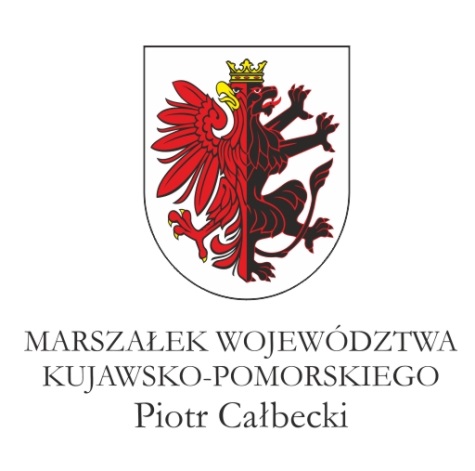 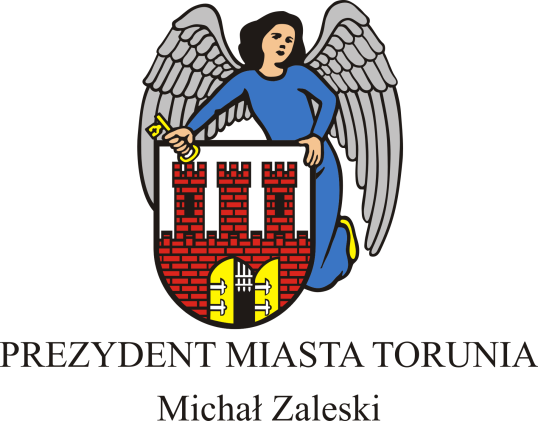 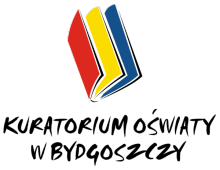 Szkoła Podstawowa nr 35w Toruniuzaprasza do wzięcia udziałuw  II MIĘDZYSZKOLNYM KONKURSIE ORIGAMIPod Honorowym Patronatem Marszałka Województwa Kujawsko-Pomorskiego,Prezydenta Miasta Torunia orazKujawsko-Pomorskiego Kuratora Oświatypt. „WIELKANOCW KOPIERNIKOLANDII” Cele konkursu:kształtowanie zamiłowania do sztuki origami,popularyzowanie origami jako formy spędzania wolnego czasu,rozwijanie i kształtowanie wyobraźni przestrzennej,rozbudzenie postawy twórczej u dzieci i zachęcenie do poszukiwania nowych rozwiązań,rozwijanie kreatywności, wrażliwości estetycznej, zdolności koncentracji i wytrwałości, sprawności manualnej,kultywowanie tradycji wielkanocnych,pogłębianie wiedzy i zamiłowania do zabytków Torunia oraz postaci Mikołaja Kopernika.Regulamin:Konkurs organizowany jest przez Szkołę Podstawową nr 35 w Toruniu.Konkurs skierowany jest do uczniów klas I - VI szkoły podstawowej.W konkursie może wziąć udział dowolna liczba prac z każdej placówki.Przedmiotem konkursu jest wykonanie jednej płaskiej pracy plastycznej techniką origami (np. z kół, kwadratów) na papierze formatu A4 bądź A3 lub pracy przestrzennej. Prace mogą przedstawiać przedmioty związane z Wielkanocą, piernikami, zabytkami Torunia, a także z postacią Mikołaja Kopernika.Dopuszczalne jest użycie kleju w celu połączenia elementów oraz dodatków np. koralików, do ozdobienia pracy. Nie wolno nacinać kartki w trakcie składania.W konkursie wezmą udział tylko indywidualne prace wykonane samodzielnie przez dzieci.Do każdej pracy należy dołączyć metryczkę zawierającą następujące informacje:imię i nazwisko indywidualnego wykonawcy (ucznia),wiek dziecka i klasę,nazwę i adres placówki, do której uczęszcza,imię i nazwisko nauczyciela przygotowującego ucznia do konkursu.Pracę należy nadesłać do 11 kwietnia 2014r. na adres:Szkoła Podstawowa nr 35ul. Krynicka 887-100 Toruńz dopiskiem KONKURS ORIGAMI pt. „WIELKANOC W KOPIERNIKOLANDII”Prace będą oceniane przez jury w następujących kategoriach:Formy płaskie:I kategoria – dzieci z klas I - III,II kategoria – dzieci z klas IV – VI.Formy przestrzenne:I kategoria – dzieci z klas I - III,II kategoria – dzieci z klas IV – VI.JURY OCENIAĆ BĘDZIE:pomysłowość, oryginalność i wyobraźnię w zakresie przedstawienia tematu,zgodność prac z tematyką,atrakcyjność wizualną,estetykę wykonania,właściwy dobór użytego papieru.Każda szkoła dostarcza maksymalnie 10 prac.Prace zrolowane lub zniszczone w wyniku nieodpowiedniego opakowania oraz nadesłane po terminie nie będą oceniane.Najlepsze prace zostaną wyeksponowane na wystawie pokonkursowej pt. „Wielkanoc w Kopiernikolandii” w Szkole Podstawowej nr 35 w Toruniu. Organizatorzy konkursu przewidują:dla wykonawców zwycięskich prac dyplomy i bardzo atrakcyjne nagrody, m.in. bilety wstępu, vouchery, wejściówki itd.,zwycięzca z klas I – III, który wykona najpiękniejszą pracę przestrzenną wygra atrakcyjną nagrodę dla swojej klasy,dla nauczycieli przygotowujących uczniów do konkursu - podziękowania,dla każdej placówki biorącej udział w konkursie – dyplom za uczestnictwo.O uroczystym podsumowaniu konkursu i wystawie prac powiadomimy placówki odrębnym pismem w kwietniu 2014 r.Zgłoszenie prac do konkursu jest jednoznaczne z przekazaniem praw autorskich do nich na rzecz Organizatora, o których jest mowa w art.50 ustawy z dnia 4 lutego 1994r. o prawach autorskich i prawach pokrewnych (Dz. U. z 1994r., Nr 24, poz.83) oraz do publikacji w wydawnictwach wszelkiego typu, wydawanych przez Organizatora  oraz w Internecie.                                                                                                                                  OrganizatorAnna Czarnomskanauczyciel SP 35